1. Имя существительное как часть речи, разряды имён существительныхТеория:Имя существительное как часть речи включает в себя слова с предметным значением в широком смысле (стол, окно, липа, люди, счастье, мужество, красота и т. д.).Имя существительное отвечает на вопросы: «Кто?» или «Что?» (Кого? Чего? и т. д.).Именам существительным присущи следующие постоянные признаки: отнесённость к определённому лексико-грамматическому разряду (нарицательное/собственное, одушевлённое/неодушевлённое, конкретное/отвлечённое/собирательное/вещественное), род, склонение.К непостоянным признакам относятся падеж и число.В составе предложения имена существительные могут выступать в функции любого члена.Пример:«Спокойный, бесцветный свет запада ещё отражался в окне будки» (И. Бунин);«Урок — это зеркало общей и педагогической культуры учителя, мерило его интеллектуального богатства» (В. Сухомлинский);«Люблю я пышное природы увяданье, в багрец и золото одетые леса» (А. Пушкин);«Эта небольшая речка вьётся чрезвычайно прихотливо, ползёт змеей» (И. Тургенев);«Дело о наследстве задерживает меня ещё надолго» (А. Н. Толстой).Лексико-грамматические разряды имён существительныхПо лексическому значению и грамматическим признакам имена существительные делятся на следующие разряды.
 1. Нарицательные и собственные:
а) нарицательные имена существительные служат обобщёнными наименованиями предметов:страна, река, имя, город и т. д.;б) собственные имена существительные служат названиями единичных предметов, выделенных из ряда однородных:Россия, Ока, Анна, Москва и т. д.
 2. Одушевлённые и неодушевлённые:
а) одушевлённые имена существительные служат наименованиями живых существ:человек, птица, рыба, животное и др.;
б) неодушевлённые имена существительные служат наименованиями предметов, явлений и понятий, не причисляемых к живым существам:фонарь, компьютер, бумага и т. д.
ИсключенияВ современном русском языке вопреки биологическим представлениям о живой и неживой природе одушевлёнными являются:1) слова мертвец, покойник, кукла (игрушка), матрёшка, марионетка, адресат;2) названия некоторых карточных фигур и карточных терминов:король, дама, валет, туз, козырь; 
3) названия некоторых шахматных фигур:король, слон, конь, ферзь;4) существительные среднего рода на –ище, обозначающие сказочных персонажей:чудовище, страшилище;5) существительные в переносном значении (метафорический перенос с неживого предмета на живой):тюфяк («матрас», неодуш.) — тюфяк (перен. «мягкотелый человек», одуш.); при обратном переносе существительные сохраняют категорию одушевлённости, например:змей («змея», одуш.) — (воздушный) змей («игрушка», одуш.).
 Неодушевлёнными являются:1) собирательные существительные:народ, толпа, войско, стая и нек. др.;
2) слово персонаж и нек. др.;3) названия микроорганизмов:микроб, бактерия и т. д., а также слова типа эмбрион, куколка, личинка и т. п.
В современном русском языке наблюдаются колебания признака одушевлённости/неодушевлённости.Например: ловлю крабов — ем крабы и др.Существительные типа эмбрион в языке научного стиля склоняются как одушевлённые.Ср.: общелит. — (уничтожать) личинки;научн. — (уничтожать) личинок и т. д.Показателем одушевлённости/неодушевлённости является винительный падеж мн. ч. (для всех существительных) или винительный падеж ед. ч. (для существительных мужского рода с нулевым окончанием).У одушевлённых существительных форма винительного падежа совпадает с родительным падежом,у неодушевлённых — форма винительного падежа — с именительным.
3. Конкретные, отвлечённые, собирательные и вещественные:а) конкретные имена существительные называют предметы и явления.Такие существительные имеют формы ед. и мн. ч.:кресло — кресла, носок — носки, дождь — дожди;
б) отвлечённые (абстрактные) имена существительные называют действия, признаки, состояния и т. д. Как правило, они имеют форму только ед. ч.:смех, белизна, синева, бег, дрожь, глухота;
в) собирательные имена существительные обозначают совокупность предметов или лиц как единое целое:студенчество, старьё, листва, молодёжь.Эти существительные имеют форму только ед. ч. и имеют соотносительные конкретные единичные существительные.Ср.: листва — лист, листья; тряпьё — тряпка, тряпки;студенчество — студент, студенты;г) вещественные имена существительные обозначают вещество или однородную по составу массу:горох, молоко, песок, железо, масло; сливки, опилки, отруби, щи.Они имеют форму только ед. ч. (обычно) или только мн. ч. (редко).
В некоторых случаях вещественные, отвлечённые и собственные имена существительные могут употребляться во множественном числе, однако при этом у них происходят изменения в семантике.
Так, например, вещественные существительные во множественном числе могут обозначать не само вещество, а его сорта, марки (масло — масла животные, растительные, технические и т. д.);площади, занятые этим веществом (песок — пески. Ср.: дети играли в песке — экспедиция заблудилась в песках пустыни).
Отвлечённые имена существительные во множественном числе конкретизируют свою семантику.Ср.: чтение — «процесс» и Ломоносовские чтения— «посвящённые кому-либо» и т. п.Упражнения и тесты по теме "Имя существительное"Упр. 1. Прочитайте текст и выполните задания.      С давних времен людям, говорящим на разных языках, приходилось общаться друг с другом.
      Собеседники могут говорить каждый на своем родном языке и частично понимать друг друга, если языки похожи. В славянских странах русского3 скорее всего как-то поймут, но в соседней Венгрии3 — уже нет: венгерский язык совершенно не похож на русский.
      Часто бывает так, что двум собеседникам помогает понять друг друга третий — переводчик. Но, во-первых, на перевод уходит лишнее время, во-вторых, он не всегда возможен.
      Нередко собеседники переходят на третий язык, не родной для них обоих. В современном мире это может быть абсолютно «ничей» язык эсперанто3 или латынь, но чаще говорят на языке, который для кого-то в мире родной. Обычно этот язык обладает бóльшим авторитетом, чем родные языки собеседников. Им может быть просто какой-нибудь распространенный язык. В современном мире языком международного общения3 нередко выступает английский язык.(По материалам энциклопедии «Русский язык»)      1. Выпишите из текста имена собственные.
      2. Приведите примеры одушевленных и неодушевленных существительных.
      3. Выпишите по 2—3 примера существительных 1, 2 и 3-го склонения. Определите их род.
      4. Есть ли в тексте разносклоняемые существительные? Выпишите их.
      5. Найдите в тексте несклоняемые существительные. Определите их род.
     6. Докажите, что слово русский в данном тексте используется в значении прилагательного и существительного. Приведите примеры.
    7. Найдите в тексте существительные, которые не изменяются по числам. Определите их род.
      8. Сделайте морфологический разбор указанных слов.Постоянные признаки. Тестовые задания I1. В каком ряду все слова являются именами существительными?
      а) растение, трое, возгорание, поле
      б) каре, тире, варьете, вместе
      в) натрий, карий, алюминий, всякий
      г) манго, облако, древко, повидло2. В каком ряду все существительные являются неодушевленными?
      а) буйвол, воробей, зверь
      б) народ, труп, студенчество
      в) робот, покойник, туз
      г) черт, эгоист, леший3. В каком случае грамматические признаки существительных указаны правильно?
      а) здание — существительное, нарицательное, неодушевленное, среднего рода, 2-го склонения
      б) росток — существительное, нарицательное, одушевленное, мужского рода, 2-го склонения
      в) невежда — существительное, нарицательное, одушевленное, женского рода, 1-го склонения
      г) ребенок — существительное, нарицательное, одушевленное, общего рода, 2-го склонения4. У какого из выделенных в предложении существительных неправильно определены грамматические признаки: Он рощи полюбил густые, уединенье, тишину, иночь, и звезды, и луну?      а) рощи — существительное, нарицательное, неодушевленное, женского рода, 1-го склонения, употреблено в винительном падеже, во множественном числе
      б) уединенье — существительное, нарицательное, неодушевленное, среднего рода, 3-го склонения, употреблено в винительном падеже, в единственном числе
      в) ночь — существительное, нарицательное, неодушевленное, женского рода, 3-го склонения, употреблено в винительном падеже, в единственном числе
      г) звезды — существительное, нарицательное, неодушевленное, женского рода, 1-го склонения, употреблено в винительном падеже, во множественном числе5. У какого из выделенных существительных неправильно определены грамматические признаки: Интерес к психологии человека помог И. В. Репину стать выдающимся портретистом?      а) интерес — существительное, нарицательное, неодушевленное, мужского рода, 2-го склонения, употреблено в именительном падеже, в единственном числе, в предложении является подлежащим
      б) портретистом — существительное, нарицательное, одушевленное, мужского рода, 2-го склонения, употреблено в творительном падеже, в единственном числе, в предложении является дополнением
      в) Репину — существительное, собственное, одушевленное, мужского рода, 2-го склонения, употреблено в дательном падеже, в единственном числе, в предложении является дополнением
      г) человека — существительное, нарицательное, одушевленное, мужского рода, 2-го склонения, употреблено в винительном падеже, в единственном числе, в предложении является дополнением\Имя прилагательное как часть речиЗаконспектируйте теоретический материалТеория:Имя прилагательное обозначает признак предмета, его качество: хороший, большой, медный — и отвечает на вопросы:  «Какой?», «Чей?»Имена прилагательные изменяются по родам:красный, красная, красное;по числам: красный, красные;по падежам (им. п.: белый, род. п.: белого, дат. п.: белому, вин. п.: белый, тв. п.: белым, пр. п.: (о) белом).
Грамматические категории имени прилагательного полностью зависят от существительного, с которым оно согласуется, и, следовательно, являются несамостоятельными.Определяя признак предмета, прилагательное в предложении чаще всего выступает в роли определения.Пример:«Отговорила роща золотая берёзовым, весёлым языком...» (С. Есенин).Прилагательное может также входить в состав сказуемого.Пример:«В миг кораблекрушения вода нам показалась чрезвычайно холодной, но мы скоро обтерпелись» (И. Тургенев).Лексико-грамматические разряды имён прилагательныхПо лексическому значению и грамматическим признакам имена прилагательные делятся на разряды: качественные, относительные и притяжательные.
Качественные прилагательные обозначают признак предмета, определяющий его качество:красивый цветок, сладкая ягода, жаркий день.Лексическое значение качественных прилагательных разнообразно:они могут обозначать цвет, физические свойства, вкус, запах и т. д.Качественные прилагательные могут употребляться с уменьшительно-ласкательными суффиксами (зелёный — зелёненький)и с наречиями меры и степени:весьма, очень, гораздо, совершенно и т. п.: очень холодный, весьма приятный.
От качественных прилагательных можно образовать:
наречия на –о(–е):горячий — горячо,певучий — певуче;
отвлечённые имена существительные:красный — краснота,белый — белизна,молодой — молодость и т. д.
Относительные имена прилагательные называют признак по отношению к материалу, месту, действию, отвлечённому понятию:железная дверь, золотое кольцо, морской воздух, городская площадь.Относительные прилагательные имеют параллельные синонимические формы, выраженные предложно-именными сочетаниями.Пример:каменный дворец — дворец из камня;серебряный шар — шар из серебра;институтское здание — здание института.Относительные прилагательные не имеют степеней сравнения и кратких форм.
Притяжательные имена прилагательные обозначают принадлежность предмета к какому-либо лицу или животному.Пример:отцов дом, бабушкины очки, лисий хвост.Притяжательные прилагательные образуются только от одушевлённых существительных с помощью суффиксов –ий, –ов(–ев), –ин(–ын), –овск(–евск), –инск(–ынск).Пример:лисий, отцова, мамина, курицын, отцовский, материнский.Сравнительная и превосходная степени имён прилагательныхОтличительной чертой качественных прилагательных является то, что они имеют степени сравнения:
сравнительную (ближе, сильнее) и превосходную (ближайший, сильнейший).Как сравнительная, так и превосходная степени могут быть простыми (синтетическими):добрее, добрейший;и сложными (аналитическими):более добрый, самый добрый.Простая форма сравнительной степени образуется при помощи суффиксов –ее(–ей), –е:слабый — слабее, слабей; крутой — круче.Синтетическая форма превосходной — при помощи суффиксов –ейш, –айш:  добрый — добрейший; великий — величайший.Сложная форма сравнительной степени сочетает слова более или менее и начальную форму прилагательного:добрый — более добрый, менее добрый;честный — более честный, менее честный.Сложная форма превосходной степени может быть образована присоединением:1) слова самый к прилагательному в начальной форме:высокий — самый высокий;добрый — самый добрый;2) слов наиболее или наименее к прилагательному в начальной форме:надёжный — наиболее надёжный;удобный — наименее удобный;3) слов всего или всех к прилагательному в простой форме сравнительной степени:милее — всех милее;твёрдый — всего твёрже.1. Прилагательные в простой форме сравнительной степени с суффиксом –ее являются стилистически нейтральными, с суффиксом –ей разговорными.2. Сложные формы сравнительной степени являются книжными.
3. Прилагательные в простой форме превосходной степени являются книжными.
4. Сложные формы превосходной степени являются: нейтральными (см. 1-й способ образования), книжными (2-й способ), разговорными (3-й способ).Краткие формы имён прилагательныхБольшинство качественных прилагательных может иметь полную и краткую формы:долгий путь — путь долог;красивый сад — сад красив.
Краткие прилагательные образуются от полных путём отбрасывания окончаний:низкий — низок, горячий — горяч.У прилагательных с основой на шипящую в им. и вин. п. ед. ч. ь не пишется.
Прилагательные на –енн образуют краткую форму двояко:тождественный — тождествен, тождественен.
Острый — остёр и остр, достойный — достоин,но: удостоенный — удостоен (причастие).
Краткие прилагательные изменяются только по числам и имеют форму рода:день светел — дни светлы;мальчик умён — девочка умна.Краткие прилагательные в современном русском языке не склоняются, поэтому выступают только в роли сказуемого:«Пронёсшейся грозою полон воздух» (Б. Пастернак);«Я последний поэт деревни, скромен в песнях дощатый мост» (С. Есенин).
Краткие прилагательные могут выступать и в качестве определения, но данная функция для них является устаревшей:«Князь у синя моря ходит...» (А. Пушкин);на босу ногу.Притяжательные прилагательные с суффиксами –ов, –ев, образованные от фамилий, являются устаревшими.Например: Платоновы сочинения, Гегелева «Логика» и т. п.Переход имён прилагательных из одного разряда в другойОтносительные и притяжательные прилагательные могут переходить в разряд качественных.Ср.: каменный дом (дом из камня) — каменное сердце (сердце, как камень, холодное),отцовский дом (дом отца) — отцовские чувства (как у отца, тёплые).Притяжательные прилагательные могут переходить в разряд относительных:заячий хвост (хвост зайца) — заячий тулуп (тулуп из зайца).Упражнение. Прочитайте текст и выполните задания.Величайшее3 богатство народа — его язык! <...> Меткий и образный русский язык особенно богат пословицами. Их тысячи, десятки тысяч! Как на крыльях, они перелетают из века в век, от одного поколения к другому, и не видна3 та безграничная даль, куда устремляет свой полет эта крылатая мудрость...Различны эпохи, породившие пословицы. Необозримо многообразие человеческих3 отношений, которые запечатлелись в чеканных народных изречениях и афоризмах. Из бездны времени дошли до нас в этих сгустках разума радость и страдания людские, смех и слезы, любовь и гнев, вера и безверие, правда и кривда, честность и обман, трудолюбие и лень, красота истин и уродство предрассудков. <...> Издание русских пословиц, собранных на протяжении нескольких десятилетий прошлого века диалектологом и писателем В. И. Далем, послужит великому и благородному делу изучения неисчерпаемых богатств нашей отечественной3 культуры, великого и могучего языка нашего. (По М. А. Шолохову)Найдите в тексте прилагательные, относящиеся к разным разрядам.Из первого абзаца выпишите словосочетания «прилаг. + сущ.», укажите род, число и падеж прилагательного.Найдите случаи использования прилагательного в роли определения и в роли сказуемого (определите тип сказуемого).Сделайте морфологический разбор указанных слов.Имя числительное§1. Общая характеристика имени числительногоИмя числительное – это самостоятельная знаменательная часть речи. Числительные различны по значению, грамматическим особенностям, структуре.1. Грамматическое значение – «число, количество, порядок при счете».
К числительным относятся слова, отвечающие на вопросы: Сколько?, Который?2. Морфологические признаки:постоянные– количественные/порядковые, простые/составныеизменяемые –  падеж у всех числительных, род и число у порядковых, а также, кроме того, у отдельных числительных есть признаки, не вписывающиеся в общую схему:
у некоторых количественных: род, например, один-одна-одно, два-две,
                                                  число, например, один-одни, тысяча-тысячи, миллион-миллионы.Числительные склоняются, изменяясь по падежам, а некоторые – по падежам, числам и родам в единственном числе. На этом основании они и относятся к именам.3. Синтаксическая роль в предложении:количественные числительные вместе с существительным, которое от них зависит, составляют единый член предложения, например:Три журнала лежали на столе.Я купил три журнала.Повесть была напечатана в трёх журналах.Количественные числительные входят в состав тех членов предложения, которыми могут быть существительные.порядковые числительные бывают в предложении определением или частью составного именного сказуемого.Наше место в десятом ряду.Мальчик был третьим.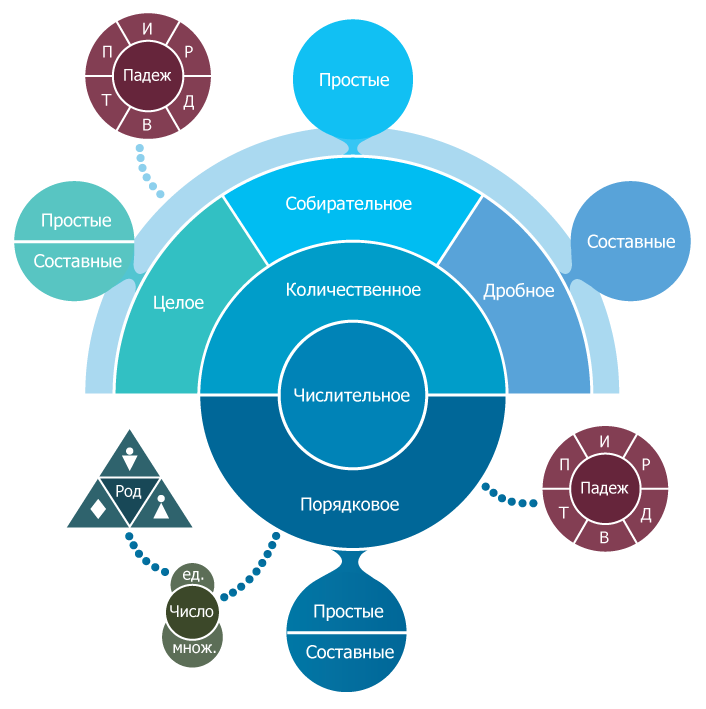 §2. Разряд по значениюПо значению числительные делятся на два разряда: количественные и порядковые. 
Количественные обозначают «число» или «количество». Число – это абстрактное математическое понятие. Количество – это количество предметов. Количественные числительные в свою очередь делятся на подразряды:целые обозначают целые числа и количества в целых числах, например: пять, двадцать пять, сто двадцать пятьдробные обозначают дробные числа и количества, например: одна вторая, две третьихсобирательные выражают значение совокупности: оба, трое, семероВсе подразряды количественных числительных имеют свои особенности. Целые с дробными могут образовывать смешанные числительные, например: пять целых и три десятых (или: пять целых три десятых).Порядковые числительные обозначают порядок при счете: первый, сто первый, две тысячи одиннадцатый.§3. Структура числительныхПо структуре числительные делятся на простые и составные.Простые числительные – это такие, которые пишутся в одно слово: три, тринадцать, триста, третий, трёхсотыйСоставные – это числительные, составленные из нескольких слов, пишущихся раздельно: тридцать три, триста тридцать три, триста тридцать третий.Что каким бывает?Целые количественные числительные могут быть и простыми, и составными.Дробные количественные – составные.Собирательные количественные – простые.Порядковые числительные могут быть и простыми, и составными.§4. Количественные числительные. Морфологические особенностиЦелые числительныеЦелые числительные изменяются по падежам. Если это составные целые числительные, то при склонении изменяются все части. Например:И.п. восемьсот пять десят  шесть  (книг)
Р.п. восьмисот  пятидесяти шести (книг)
Д.п. восьмистам пятидесяти шести (книгам) и т.д.Из примеров видно, что у производных числительных, образованных сложением основ, при склонении изменяются обе части.
Большой интерес представляют числительные, имеющие не только формы падежей, но и рода или рода и числа.Это числительные: один, два, полтора, тысяча, миллион, миллиард и другие подобные.ОдинСлово один изменяется по родам и числам: один мальчик – м.р., одна девочка – ж.р., одно государство – ср. р., одни  – мн.ч. У этого числительного не один набор форм, как у большинства целых количественных числительных, а четыре: для каждого рода в единственном числе и для множественного числа.ДваЧислительное два  изменяется не только по падежам, как все числительные, но и по родам: два мальчика, две девочки, два окна (формы ср.р. и м.р. совпадают).Тысяча, миллион, миллиардЭти числительные похожи на существительные. Они имеют постоянный признак рода и изменяются по числам и падежам.И.п.  тысяча, тысячи
Р.п.  тысячи, тысяч 
Д.п.  тысяче, тысячам   и т.д.Дробные количественные числительныеКроме числительных полтора, полтораста, все дробные составные: первая часть – целое количественное числительное, а вторая – порядковое: две третьих, пять восьмых. При склонении изменяются обе части, например:И.п. пять  восьмых
Р.п. пяти восьмых
Д.п. пяти восьмымПолтора
Числительное полтора изменяется не только по падежам, но и по родам: полтора – полторы, например:полтора дня, полторы недели.
(Форма ср.р. совпадает с формой м.р.)Один, два в составе дробных по родам не изменяются, а употребляются в форме ж.р., например: одна восьмая, две третьих.Собирательные числительныеСобирательные числительные изменяются по падежам. Особенным является только слово оба, у которого есть формы рода:оба брата, обе сестры, оба государства
(Формы м. и ср.р. совпадают)§5. Порядковые числительные. Морфологические особенностиПорядковые числительные ближе всего к относительным прилагательным. Они изменяются по числам, в единственном числе по родам и по падежам и имеют окончания как у прилагательных. В составных порядковых числительных изменяется только конечное слово, например:И.п. тысяча девятьсот  восемьдесят  четвёртый
Р.п. тысяча девятьсот  восемьдесят  четвёртого
Д.п. тысяча девятьсот  восемьдесят  четвёртому и т.д.§6. Синтаксическая сочетаемость числительных с существительнымиУ количественных числительных есть особенности в синтаксической сочетаемости с существительными, к которым они относятся.В И.п. и В.п. они требуют после себя существительных в форме Р.п., например: восемь книг, пятнадцать роз, двадцать человек.При этом числительные полтора, два, три, четыре требуют существительного в ед. ч., а остальные – во мн. ч. Примеры: Два окна – пять окон, три розы – тридцать роз, четыре мальчика – сорок мальчиков.Такой вид синтаксической сочетаемости называется управлением, т.к. падеж существительного управляется числительным.Во всех остальных формах вид связи другой, а именно: согласование, т.е.числительные согласуются с существительными в падеже.Примеры:Р.п. пяти окон, трёх роз
Д.п. пяти окнам, трём розам
Т.п. пятью окнами, тремя розами
П.п. (о) пяти окнах, трёх розахИсключение составляет числительное один. Оно во всех падежах согласуется с существительным.У дробных числительных простые полтора, полтораста сочетаются с существительными, как целые.
Остальные дробные управляют Р.п. Возможно употребление существительных как в единственном, так и во множественном числе, например: две третьих яблока (часть предмета) и две третьих яблок (часть общего количества предметов).Собирательные числительные сочетаются с существительными так же, как и целые количественные числительные. В И.п. и В.п. они управляют Р.п. существительного, а во всех остальных падежах согласуются с существительным в падеже. Со всеми собирательными числительными, кроме оба, существительное употребляется в форме мн.ч., например, семеро козлят. И только с оба существительные употребляются в ед.ч.: оба брата, обе сестры.Порядковые числительные согласуются с существительными, т.е. ведут себя как прилагательные. Например:
первый день, седьмая неделя, восьмые сутки.Вспомни:в составных числительных изменяется только конечное слово:
сто двадцать третьим параграфом (Т.п., ед.ч., м.р.),
второй рукой (Т.п., ед.ч., ж.р.),
четвёртым окном (Т.п., ед.ч., ср.р.). Упражнение 1. Образуйте сложные прилагательные от следующих сочетаний.5 лет, 40 минут, 21 час, 8 метров, 500 литров, 1000 лет, 555 дней, 29 километров, миллион голосов, 61 миллиард.Упражнение 2. Перепишите текст, заменив цифровые обозначения словами. Определите падеж числительных.КаратКарат - единица веса драгоценных камней.Когда-то при взвешивании драгоценностей употреблялись зерна, почки или бобы. Карат- это вес боба. Он равен 0,2 грамма.Большинство алмазов имеют небольшой вес. Камни в 1-2 карата считаются уже большими. Алмазу больше 20 каратов присваивают имя, как человеку. Такие камни известны во всем мире.Самый большой алмаз - «Куллинан», найденный в начале XX века в Южной Африке. Весил он 3106 каратов. Никто в мире его не мог купить. Его пришлось расколоть на части. Получилось 105 разных по весу бриллиантов. Самые крупные из них: «Звезда Африки» - весит 530,2 карата, «Куллинан II» - 317,4 карата. Они украшают теперь корону и скипетр королей Англии.(По С. Кордюковой)Упражнение 3. Перепишите текст, заменив цифровые обозначения словами. Определите падежную форму числительных.Все знают Останкинскую телебашню - самое высокое сооружение в Европе. Ее высота вместе с антенной около 539 метров. Она построена в 1967 году.Но первая телебашня в Москве построена в 1922 году знаменитым русским инженером Владимиром Григорьевичем Шуховым, поэтому ее называют Шуховской. Эта ажурная стальная конструкция высотой в 160 метров предназначалась для антенны радиостанции. Именно отсюда в 1937 году начались первые регулярные опытные телепередачи в нашей стране.